          Wademecum segregacji od A do Z   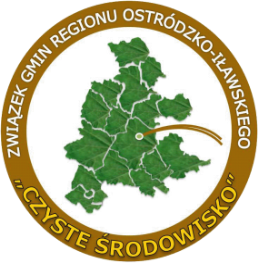 Poniżej spis potencjalnych odpadów wraz z przypisaniem ich do konkretnej frakcji:Aluminiowe wieczka – Pojemnik/worek na odpady metalowe i tworzywa sztuczneBateria alkaliczna - PSZOK lub specjalne pojemniki w sklepachBlachy do pieczenia - Pojemnik/worek na odpady metalowe i tworzywa sztuczne
Blister po tabletkach - Pojemnik na zmieszane odpady komunalne
Butelka plastikowa po soku/wodzie/mleku – Pojemnik/worek na odpady metalowe i tworzywa sztuczne (opróżniamy, zgniatamy, odkręcamy nakrętki, nie musimy myć)
Butelka szklana po alkoholu – Pojemnik/worek na szkło
Butelka szklana po syropie leczniczym – Pojemnik/worek na szkło
Buty – Pojemnik/worek na zmieszane odpady komunalne
Cegła - PSZOK
Cement – PSZOKChusteczki higieniczne (używane) – Pojemnik na zmieszane odpady komunalne
Cukier, sól lub mąka – Pojemnik na zmieszane odpady komunalne
Długopis - Pojemnik na zmieszane odpady komunalne
Drewniana deska do krojenia – PSZOKDrewniane drobne elementy, jak fragmenty zabawek - Pojemnik na zmieszane odpady komunalne
Dywan - PSZOK
Dmuchany balon – Pojemnik na zmieszane odpady komunalneEtykiety z folii termokurczliwej – Pojemnik/worek na odpady metalowe i tworzywa sztuczneFolia aluminiowa (czysta) – Pojemnik/worek na odpady metalowe i tworzywa sztuczneFolia aluminiowa (zabrudzona) – Pojemnik na zmieszane odpady komunalneFolia opakowaniowa – Pojemnik/worek na odpady metalowe i tworzywa sztuczneFoliowe saszetki po kosmetykach, sosach, jedzeniu - Pojemnik/worek na odpady metalowe i tworzywa sztuczneFusy po kawie lub herbacie – Pojemnik/worek na bioodpady
Garnek emaliowany – Pojemnik na zmieszane odpady komunalne
Garnek metalowy – Pojemnik/worek na odpady metalowe i tworzywa sztuczne
Gazeta – Pojemnik/worek na papier
Gąbka do mycia – Pojemnik na zmieszane odpady komunalne
Grzebień do włosów – Pojemnik na zmieszane odpady komunalne
Guma do żucia – Pojemnik na zmieszane odpady komunalne
Haczyk wędkarski - PSZOK
Igły lub szpilki - PSZOK
Jajka – Pojemnik/worek na bioodpady
Jednorazowe opakowanie po żywności - Pojemnik na zmieszane odpady komunalne
Kapsle od butelki – Pojemnik/worek na odpady metalowe i tworzywa sztuczneKapsułki po kawie - Pojemnik/worek na odpady metalowe i tworzywa sztuczne
Kartonik po mleku/soku – Pojemnik/worek na odpady metalowe i tworzywa sztuczne
Koperty z foliowymi okienkami: folia – Pojemnik/worek na odpady metalowe i tworzywa     sztuczne; koperta – Pojemnik/worek na papierKoperty z folią bąbelkową - Pojemnik/worek na odpady metalowe i tworzywa sztuczne (można - choć nie trzeba odedrzeć papier i wyrzucić go do pojemnika/worka na papier)
Kości lub ości - Pojemnik na zmieszane odpady komunalne
Kredki - Pojemnik na zmieszane odpady komunalne
Kwiaty sztuczne - Pojemnik na zmieszane odpady komunalne
Kwiaty żywe – Pojemnik/worek na bioodpady
Lusterko - Pojemnik na zmieszane odpady komunalne
Ładowarka do telefonu - PSZOK
Masło lub margaryna - Pojemnik na zmieszane odpady komunalne
Maszynka do golenia jednorazowa - Pojemnik na zmieszane odpady komunalne
Mięso - Pojemnik na zmieszane odpady komunalne
Mikrofalówka - PSZOK
Mop - Pojemnik na zmieszane odpady komunalne
Nakrętka od słoika – Pojemnik/worek na odpady metalowe i tworzywa sztuczne
Nić lub sznurek - Pojemnik na zmieszane odpady komunalne
Niedopałki papierosów - Pojemnik na zmieszane odpady komunalne
Odchody zwierząt - Pojemnik na zmieszane odpady komunalne
Obierki po owocach lub warzywach – Pojemnik/worek na bioodpady
Opakowanie po jogurcie – Pojemnik/worek na odpady metalowe i tworzywa sztuczne (opróżniamy, ale nie musimy myć)
Opony samochodowe - PSZOK
Owoce i warzywa – Pojemnik/worek na bioodpadyPampersy - Pojemnik na zmieszane odpady komunalne
Panele ścienne/podłogowe - PSZOK
Papierki po cukierkach - Pojemnik na zmieszane odpady komunalne
Papier do pakowania prezentów – Pojemnik/worek na papier
Paragon fiskalny - Pojemnik na zmieszane odpady komunalnePatyki po lodach - Pojemnik na zmieszane odpady komunalne
Pendrive - PSZOK
Pestka po owocu – Pojemnik/worek na bioodpady
Pieczywo – Pojemnik/worek na bioodpadyPlastikowe opakowania po kosmetykach i środkach czystości - Pojemnik/worek na odpady metalowe i tworzywa sztuczne
Pisaki i flamastry - Pojemnik na zmieszane odpady komunalne
Popiół (wystudzony!) - Pojemnik do popiołu
Porcelana - Pojemnik na zmieszane odpady komunalne
Prezerwatywy - Pojemnik na zmieszane odpady komunalneProdukty z gumy i kauczuku - Pojemnik/worek na odpady metalowe i tworzywa sztuczne
Przeterminowana żywność – Pojemnik/worek na bioodpady
Przeterminowane lekarstwa - Pojemnik na przeterminowane lekarstwa w aptece
Pudełko po pizzy brudne od tłuszczu - Pojemnik na zmieszane odpady komunalne
Puszka po farbie - PSZOK
Puszka po konserwach – Pojemnik/worek na odpady metalowe i tworzywa sztuczne
Puszka po napoju – Pojemnik/worek na odpady metalowe i tworzywa sztuczne
Rower - PSZOK
Rozbite szkło - Pojemnik na zmieszane odpady komunalne
Rozdarte ścierki - Pojemnik na zmieszane odpady komunalne
Sery – Pojemnik/worek na bioodpady
Skorupki od jajka – Pojemnik/worek na bioodpady
Skorupki od orzecha – Pojemnik/worek na bioodpady
Skoszona trawa – Pojemnik/worek na bioodpady
Słoik po kompocie owocowym – Pojemnik/worek na szkłoSpinacze do bielizny (drewniane) - Pojemnik na zmieszane odpady komunalneSpinacze do bielizny (plastikowe) – Pojemnik/worek na odpady metalowe i tworzywa sztuczne
Sprzęt AGD lub RTV – PSZOKSreberko po czekoladzie (czyste) – Pojemnik/worek na odpady metalowe i tworzywa sztuczneSreberko po czekoladzie (zabrudzone) – Pojemnik na zmieszane odpady komunalneStyropian opakowaniowy - Pojemnik/worek na odpady metalowe i tworzywa sztuczne
Styropian budowlany- PSZOK
Suchy chleb – Pojemnik/worek na bioodpady
Szklane opakowane po kosmetykach – Pojemnik/worek na szkło
Szklanki lub kieliszki - Pojemnik na zmieszane odpady komunalne (szkło stołowe ma inny skład chemiczny i inną temperaturę topnienia niż np. butelki czy słoiki, dlatego nie wrzucamy go do pojemnika na szkło)
Świeczka - Pojemnik na zmieszane odpady komunalne
Tektura – Pojemnik/worek na papier
Toner do drukarki - PSZOK
Torebka papierowa – Pojemnik/worek na papier
Torebka po herbacie – Pojemnik/worek na bioodpady
Tubka po paście do zębów – Pojemnik/worek na odpady metalowe i tworzywa sztuczne
Ubrania - Pojemnik na zmieszane odpady komunalne lub PSZOK lub kontenery na zużytą odzież
Ulotka – Pojemnik/worek na papier
Wacik higieniczny - Pojemnik na zmieszane odpady komunalneWarzywa zepsute – Pojemnik/worek na bioodpady
Wersalka - PSZOK
Wędliny - Pojemnik na zmieszane odpady komunalneWkładki higieniczne - Pojemnik na zmieszane odpady komunalne
Włosy - Pojemnik na zmieszane odpady komunalne
Worki plastikowe – Pojemnik/worek na odpady metalowe i tworzywa sztuczneWoreczki foliowe - Pojemnik/worek na odpady metalowe i tworzywa sztuczne
Wykałaczka - Pojemnik na zmieszane odpady komunalne
Zatłuszczony papier - Pojemnik na zmieszane odpady komunalne
Zepsute zabawki dziecięce - PSZOK
Zepsuty majonez - Pojemnik na zmieszane odpady komunalneZepsute przetwory owocowe/warzywne – Pojemnik/worek na bioodpady
Zużyte pieluchy - Pojemnik na zmieszane odpady komunalne
Żarówka - PSZOK lub specjalne pojemniki w sklepach
Żwirek dla kota - Pojemnik na zmieszane odpady komunalne
Żywa choinka (rozdrobniona) – Pojemnik/worek na bioodpadyAdresy Punktów Selektywnej Zbiórki Odpadów Komunalnych (PSZOK):- Półwieś gm. Zalewo, czynny pn.-pt. 7:00-17:00 oraz w sb.8:00-12:00, tel.:(89)670-90-25- Lipowiec gm. Kurzętnik, czynny pn.-pt. 7:00-17:00 oraz w sb.8:00-12:00, tel.:(89)670-90-27- Miasto Iława, ul. Komunalna, czynny pn.-pt. 7:00-17:00 oraz w sb.8:00-12:00, tel.:(89)670-90-26- Rudno gm. Ostróda, czynny pn.-pt. 7:00-17:00 oraz w sb.8:00-12:00, tel.:(89)647-10-87Uwaga: odpady do PSZOK, bez ponoszenia dodatkowych opłat, mogą być dostarczone, tylko przez właścicieli nieruchomości zamieszkałych (mieszkańców).